NOUVEAUTE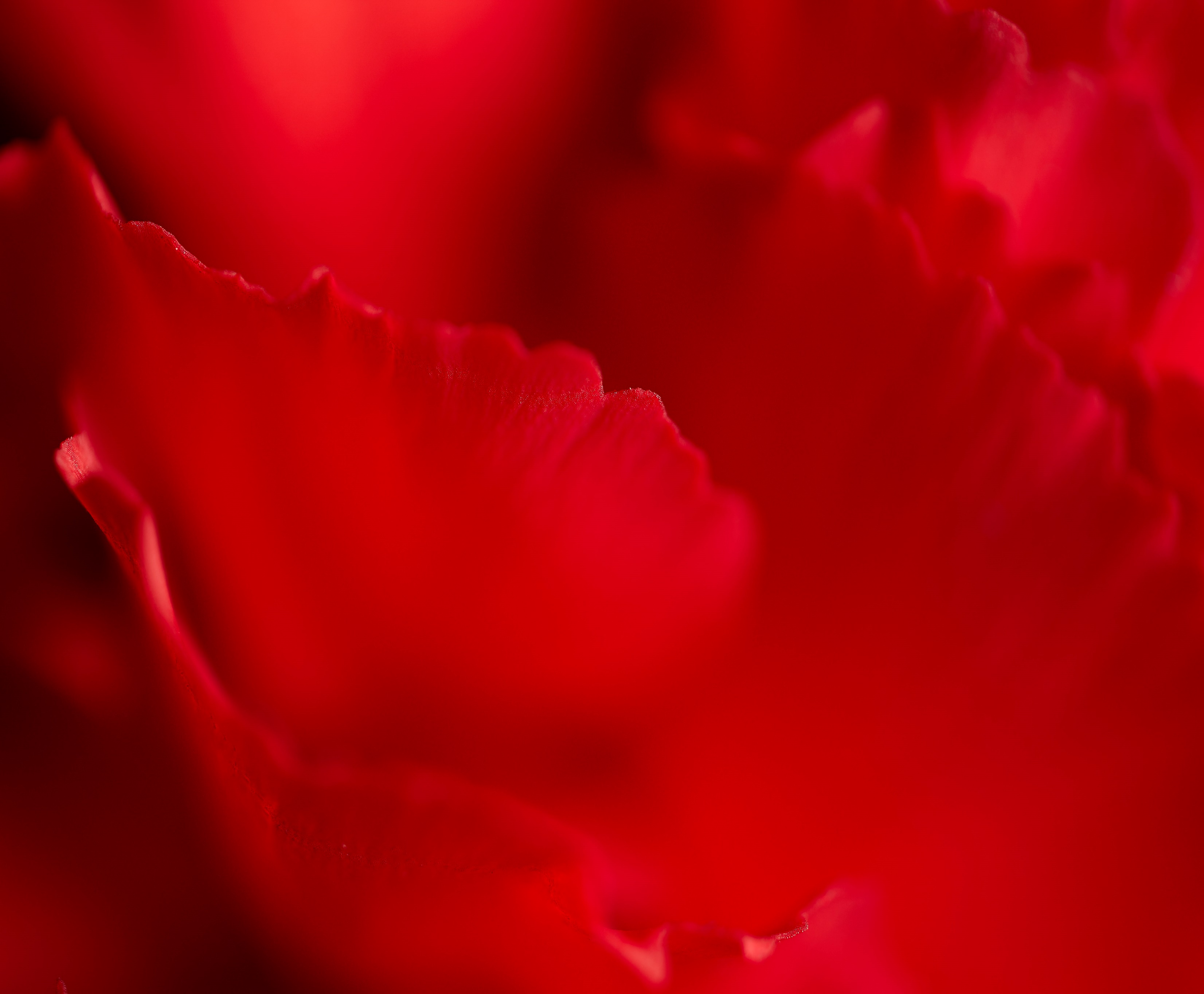 BRUME EXFOLIANTECORPS DELICIEUSESOIN CORPSRITUEL DELICIEUXOFFRE DE LANCEMENT JUSQU’AU 14/2/18